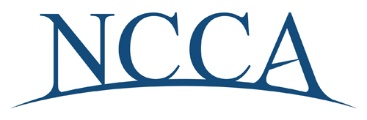 North Carolina Chiropractic Association		Board of Directors’ MeetingFriday, October 30, 202010:00 amGrandover Resort, Greensboro, NCVision Statement"To improve health and quality of life through chiropractic."Mission Statement “The North Carolina Chiropractic Association is a professional service organization whose mission is to promote, protect, educate and advocate for chiropractic in North Carolina.” Call to Order									Glenn Jaffe, DCAntitrust Statement								Heather Wrenn, CAEThe North Carolina Chiropractic Association (NCCA) reminds members that state and federal antitrust laws prohibit agreements among competitors which unreasonably restrain competition and that charges of antitrust violations are often based upon discussions among competitors regarding prices, price levels or price mechanisms, refusals to sell to certain customers, refusals to purchase from certain suppliers of products or providers of services, division of markets by customer or territory, or conditioning the purchase of one product or service upon the purchase of another product or service. No such discussions will be tolerated during this or any other NCCA meeting. These guidelines apply not only to formal meeting sessions, but also to informal discussions during breaks and other conference events.		Minutes of Previous Meeting							Heather Wrenn, CAEApproval for July 10, 2020 MinutesPresident's Remarks								Glenn Jaffe, DCBOE Report																			Financial Report									Heather Wrenn, CAESee attached green cash report, P&L and balance sheetSee attached budget to actualCEO Report									Heather Wrenn, CAEMembership Update-NCCA Group Health InsuranceB.  Bylaws RevisionC.  2020 Conference RecapD.  2021 Spring Conference E.  2020 DC Education & District WebinarsF.  2020 CA Events									Rachael Lord, CAEG.  PSA Campaign Update								Rachael Lord, CAEH. 2021 Operations	-Campaign of Why	-Forecast							Executive Committee Reports	A.  Senior Vice President								Mike Poplak, DCB.  Vice President									Debra Bell, DC	-Membership Committee ReportC.  Secretary									Joe Fonke, DCD.  Treasurer									Lance Gard, DCE.  Immediate Past President							Jenn Slechter, DCLegislative & NCCA-PAC Report 							Heather Wrenn, CAE2020 PAC Contributions LegalOld BusinessNew BusinessOfficial adoption of Policies and Procedures2021 Officer ElectionsChiropractic Statute 90-157							Joe Fonke, DCAnnouncements2021 Conference/Conventions-2021 Spring Conference, March 12-14, 2021, Pinehurst, NC-2021 Fall Convention, October 8-10, 2021, Concord, NCNCCA 2021 Executive Board MeetingsTBANCCA/HNS ForumTBAClosing Remarks	Can we all support what we have done here today?	